Муниципальное бюджетное дошкольное образовательное учреждение  детский сад комбинированного вида №114 «Чебурашка»НОД ОО «Художественное творчество (Рисование)»Тема «Некогда скучать»Подготовила воспитатель: I квалификационной категории Игнатенко Е.В.Программные задачи: 1.формировать изобразительные умения в процессе рисования выполнять тычок поролоном; закрашивать изображение не выходя за контур; доводить изображение до нужного образа используя фломастер.2.Формировать умение смешивать краски до получения нужного цвета.3.Закреплять знания детей о цветах холодной гаммы.4.Развивать мелкую моторику.5.Воспитывать аккуратность при работе с красками; чувство сопереживания герою мультфильма.Оборудование: Кисти, поролоновые тампоны, подставки для кистей, альбомные листы с силуэтом мышки, игра «краски», гуашь белая, гуашь черная, палитра, бумажные плоскостные фигуры веселого и грустного Лунтика, готовый образец мышки, салфетки.Организационный момент.Воспитатель: Здравствуйте, ребята! Я рада вас видеть. Воспитатель: Сегодня пришла не одна, а с кем я пришла? (с Лунтиком)Ой, какой-то он не такой. Как вы думаете какое у него настроение? Дети: грустное, невеселое.Воспитатель: Да , ребята, я тоже так считаю. А вот я сейчас узнаю почему он грустит?Воспитатель: Ребята, Лунтик хотел нарисовать зиму: взял лист, белую краску и у него ничего не получилось. Лист белый , краска белая-ничего не понятно. Хотите помочь Лунтику и показать какие краски нужно брать чтобы нарисовать зиму? Я даже знаю как .У меня есть краски, которые мы можем подарить Лунтику, чтобы он нарисовал зиму. Ой, все краски перепутались. Помогите мне выбрать нужные. Выбирайте только те цвета , которыми Лунтик может нарисовать зиму.Дидактическая игра «Краски»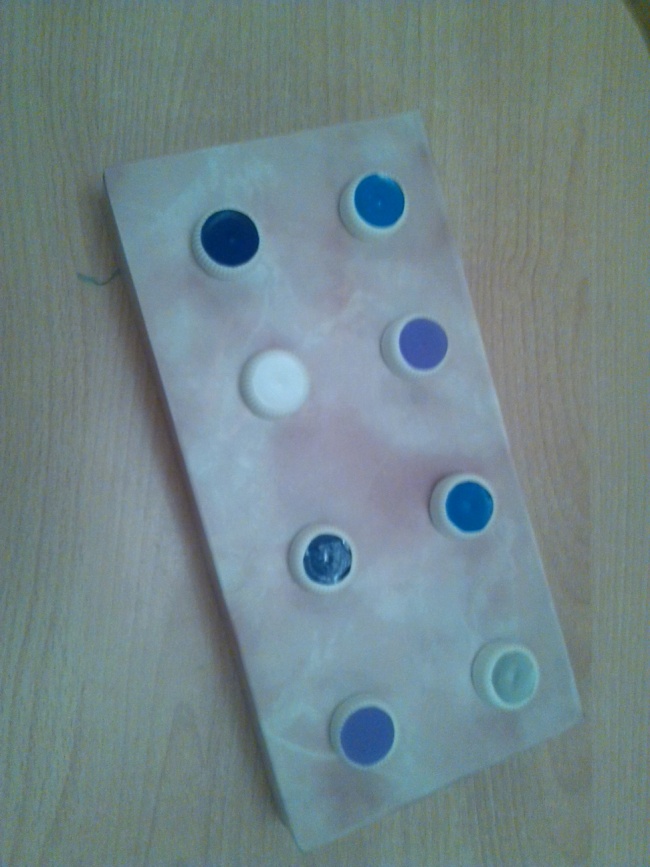 Даша какого цвета краску ты выбрала, а ты Маша, а ты Тимур?Воспитатель: Молодцы, я вижу вы справились. Подарим Лунтику эти краски. Краски подарили, а он все равно грустит.Ребята, Лунтику загадали загадку, отгадать он ее не может .Поможем? Слушайте: Что за звездочки сквозные 
На пальто и на платке? 
Все сквозные, вырезные, 
А возьмешь — вода в руке.Воспитатель: А вот и отгадка(показываю снежинку)Ой, какая холодная. Пойду положу снежинку на подоконник, чтобы не растаяла. Смотрите, что случилось со снежинкой?( растаяла) и превратилась…Дети: в капелькуВоспитатель: В комнате тепло, ладошки теплые она и растаяла.Воспитатель: Лунтик опять загрустил, он не знал, что капелька волшебная и может превратится во что угодно.Воспитатель: Хотите и мы с вами станем волшебниками и превратим капельку во что-нибудь интересное, порадуем Лунтика. Одеваем волшебные колпачки и мы уже волшебники.Вспомните, во что мы уже умеем превращать капельку.Дети: листик, шарик.Воспитатель: Да. Мы уже умеем превращать капельку в листик ,шарик 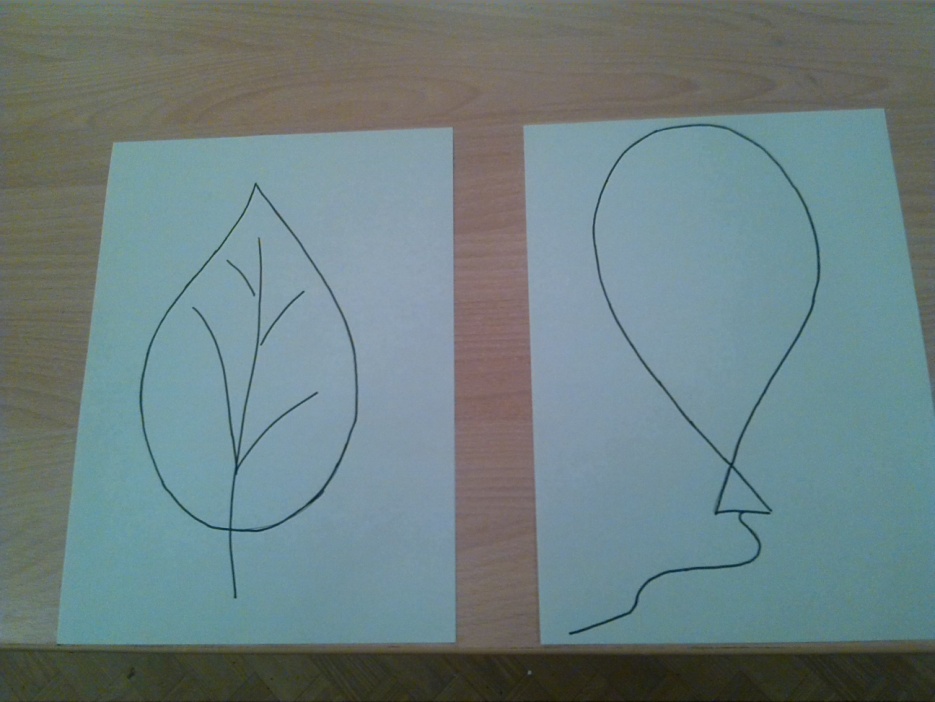 А сегодня, мои юные волшебники, я предлагаю превратить капельку в мышку. А мышек мы подарим Лунтику, чтобы он не грустил. Я тоже волшебница сейчас я вам покажу, как я свою капельку превратила в мышку.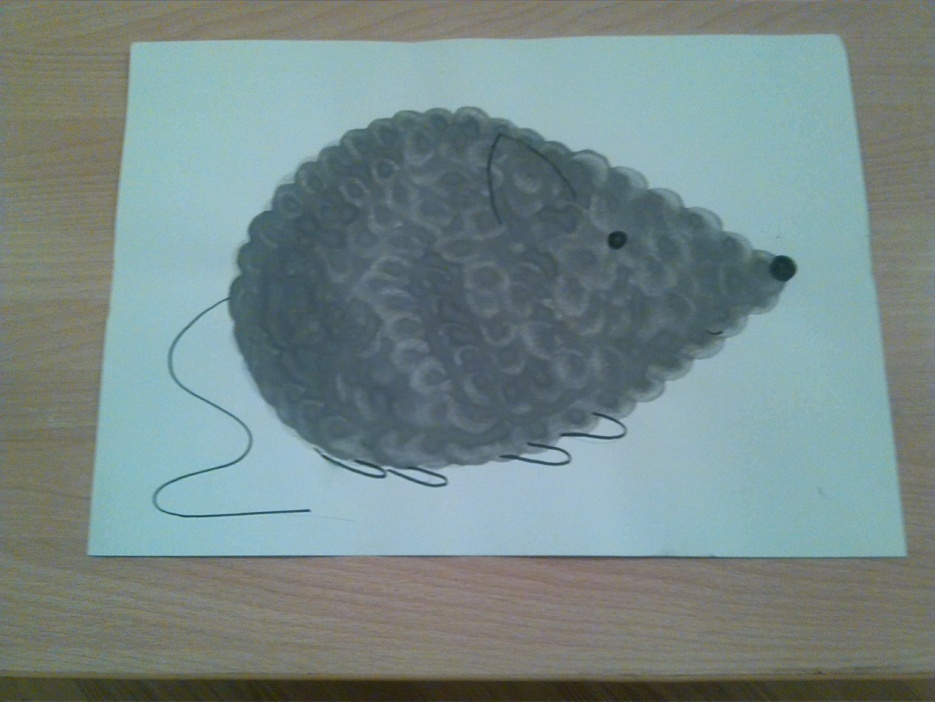 Воспитатель: Давайте рассмотрим мышку Что есть у мышки? Чем покрыто тело мышки?Воспитатель: А какого же цвета мышка? А есть ли у нас серая краска? (Нет). А какие краски у вас столах? Скажи Даша. Что же делать? Но мы же с вами волшебники  И первое волшебство, которое мы совершим превратим белую и черную краску   в серую. Садитесь. Возьмите свои волшебные кисточки правильно, как я. Покажите мне как вы взяли кисточку.  Возьмите капельку черной краски перенесите в белую и хорошо перемешайте. Молодцы вы настоящие волшебники.Воспитатель: Мы с вами сказали мышка пушистая, а сделать ее такой нам поможет следующее волшебство:Опускаю волшебную палочку в краску и быстро примакиваю сначала по контуру, а затем середину, не оставляя белых мест. Берите волшебные палочки и приступайте.Работа детей. Индивидуальная помощьВоспитатель: Молодцы, мои юные волшебники!Рисовали, рисовали, Наши пальчики усталиМы немножко отдохнемИ рисовать опять начнем.Выходите отдохнуть и поигратьФизкультминутка «Кот и мыши»Кот Тимоша жил на крыше. (руки поднять вверх)
Ниже, в доме, жили мыши (наклон вперёд, руками дотронуться до пола)
По стене взбирались мыши, (руками "шагать" от щиколотки - вверх по голени - к коленям - по бедру)
Не боясь кота на крыше.
Караулил кот мышей, (повороты головы в сторону, руки к ушам)
Вынув пробки из ушей.
Он готовил мышеловки, (ладони захлопнуть "мышеловка")
Но мышата были ловки. (попрыгать на месте, руки на поясе)
Спрятавшись за спину Тишки, (ладони перед лицом, выглядывать из-за них то с одной, то с другой стороны)
В прятки с ним играли мышки.Воспитатель: Отдохнули, подойдем к вашим мышками продолжим волшебство. Посмотрите на них, мне кажется у ваших мышек чего то не хватает? Возьмите  волшебные фломастеры и дорисуйте своих мышек. Воспитатель: Лунтик, смотри в каких мышек для тебя наши юные волшебники, превратили капельки. Какие они пушистые, какие у них зоркие глазки, чуткие ушки , быстрые ножки длинные хвостики, а своими носиками они сразу учуют кота Тишку .Сотрите, Лунтик повеселел, ему очень понравились ваши мышки. А вам?Воспитатель: Мои юные волшебники, нам пора превратиться в ребят и я предлагаю поиграть  в игру «Мышеловка».